9)The surfaces between a 6 kg block, the 24 kg wedge and between the 24 kg wedge and the horizontal plane are smooth (without fric-tion).The acceleration of gravity is 9.8 m/s2 .A block is released on the inclined plane  (top side of the wedge).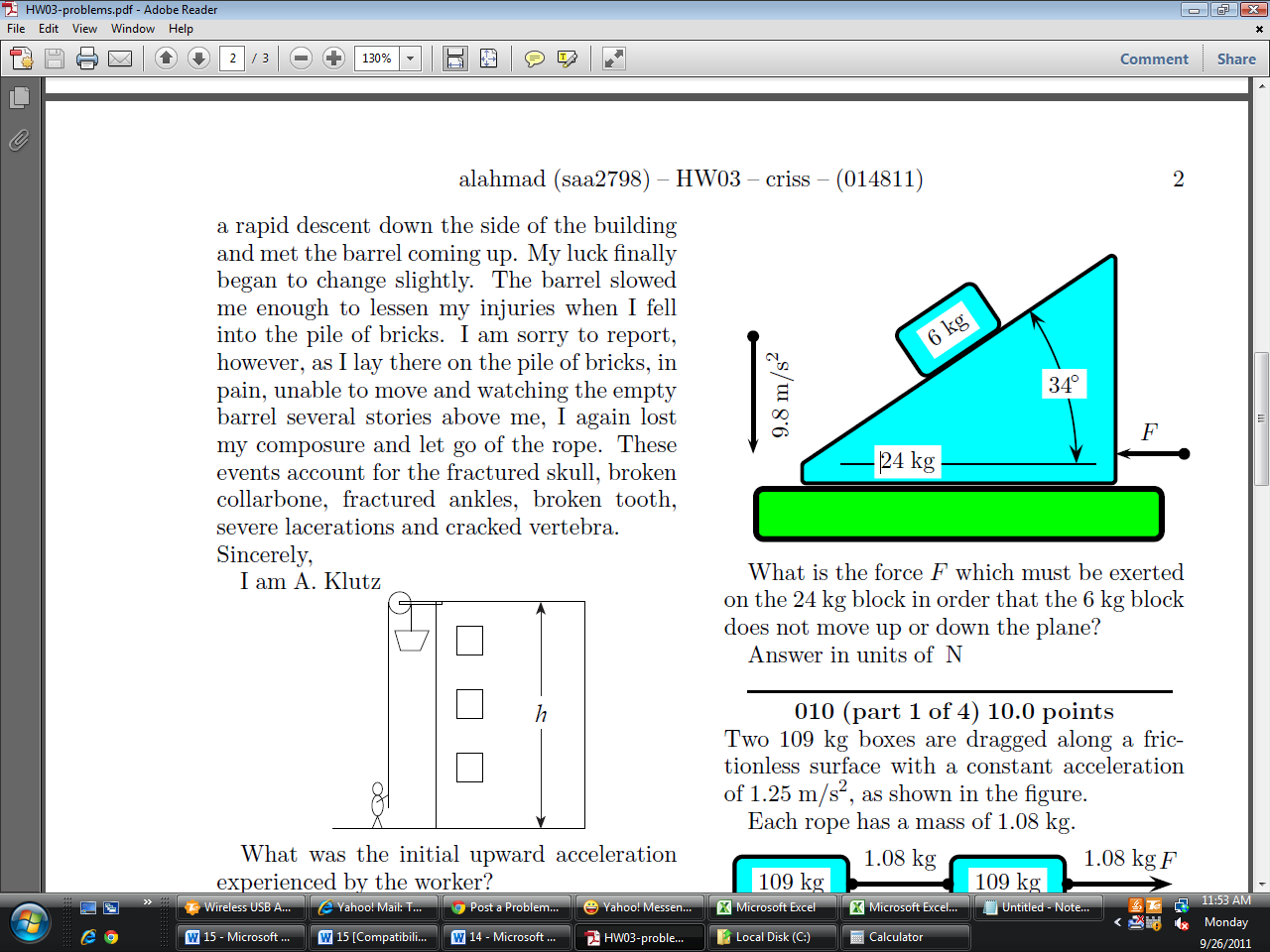 